Partenaire principal: 	                             Save the ChildrenAutres partenaires :	International Rescue Committee, Jhpiego, PalladiumAire géographique: 	6 régions de Côte d’Ivoire: Abidjan II, Agneby Tiassa-Me, Belier, Gbeke, Indenie-Djuablin and N’Zi Iffou, couvrant 22 districts sanitaires. Durée: 	5 ans (1er mars 2015 – 29 février 2020)Cible :	82 666 OEV et famille à servir ; et 70 424 personnes à dépister FY19Stratégies clés: Renforcement des activités en direction du secteur santé pour sa participation et son implication effectives dans le suivi et la prise en charge des OEV.Renforcement continu des communautés à l’utilisation des services de santé Réalisations: Redynamisation du cadre de collaboration entre les secteurs santé, social et communautaire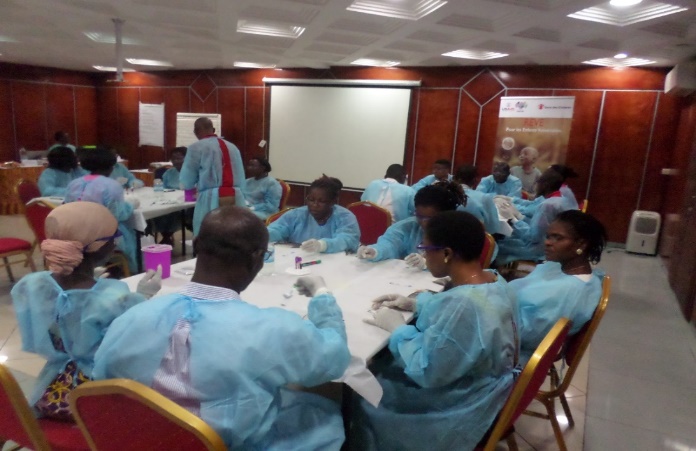 18 Task Forces locales mises en place (directions régionales et départementales des ministères en charge des affaires sociales et de la santé, des ONG locales, des partenaires cliniques)40 187 bénéficiaires dépistés dans la communauté (1 398 positifs/1306 sous traitement ARV)Ceci a été rendu possible grâce à la généreuse contribution du peuple américain à travers l'USAID. Le contenu est la responsabilité de Save the Children et ne reflète pas nécessairement les vues du gouvernement américain.Objectif global: Réduire la vulnérabilité au VIH des PVVIH, OEV, et des adolescentes en renforçant les capacités des intervenants gouvernementaux, communautaires et des cibles elles-mêmes pour apporter des soins appropriés à leurs membres les plus vulnérables en soins et soutien (santé et nutrition, éducation et autonomisation et renforcement économique)Objectif global: Réduire la vulnérabilité au VIH des PVVIH, OEV, et des adolescentes en renforçant les capacités des intervenants gouvernementaux, communautaires et des cibles elles-mêmes pour apporter des soins appropriés à leurs membres les plus vulnérables en soins et soutien (santé et nutrition, éducation et autonomisation et renforcement économique)Objectif global: Réduire la vulnérabilité au VIH des PVVIH, OEV, et des adolescentes en renforçant les capacités des intervenants gouvernementaux, communautaires et des cibles elles-mêmes pour apporter des soins appropriés à leurs membres les plus vulnérables en soins et soutien (santé et nutrition, éducation et autonomisation et renforcement économique)Objectif global: Réduire la vulnérabilité au VIH des PVVIH, OEV, et des adolescentes en renforçant les capacités des intervenants gouvernementaux, communautaires et des cibles elles-mêmes pour apporter des soins appropriés à leurs membres les plus vulnérables en soins et soutien (santé et nutrition, éducation et autonomisation et renforcement économique)Resultat 1: Augmenter l’utilisation des services de santé et VIH par les populations vulnérablesResultat 2: Renforcer le gouvernement et les communautés dans la protection des plus vulnérablesResultat 3: Augmenter l’éducation et l’autonomisation des groupes vulnérables et plus spécifiquement les jeunes femmesResultat 4: Augmenter la sécurité financière des ménages affectés par le VIH